にしてほしいこと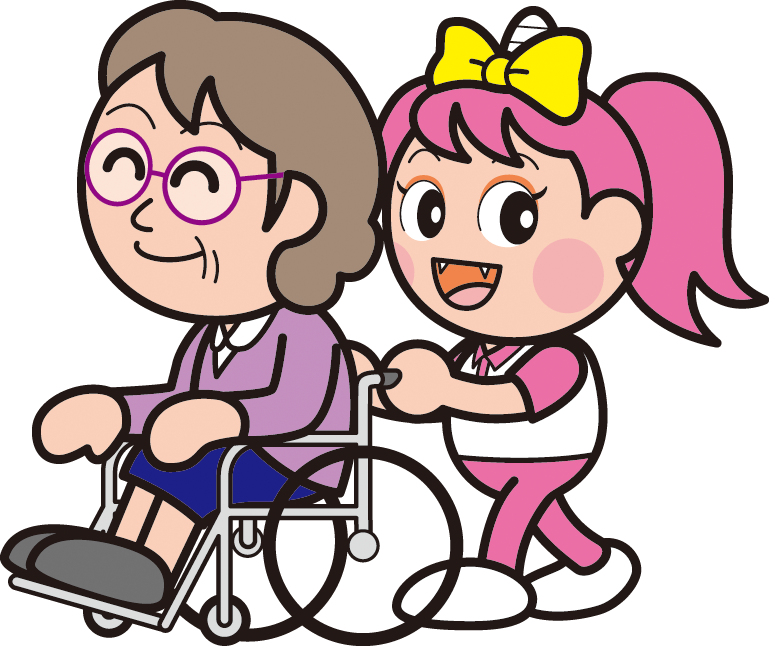 でのにしてほしいことでにするのでしてほしいもの情報提供□　　　㉔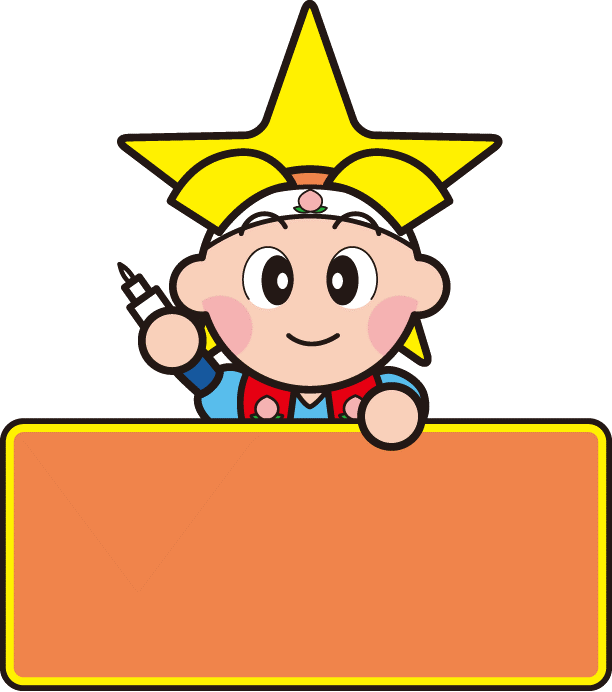 ㉕㉔＜記入上の参考＞・避難時や避難所で配慮してほしいことなどを記入するページです。・必要なことを書いておき、避難所などで提示しましょう。【例】　・盲導犬と一緒に避難しています。犬の苦手な方との調整をお願いします。・盲導犬は、避難先においても仕事中ということをご理解ください。注）ページ番号（丸囲み数字）の横にある□（チェックボックス）について◎このページに記入した情報を、市町村や地域の支援者（民生委員や町内会長など）に提供することに同意する場合は、□（チェックボックス）に○を付けてください。